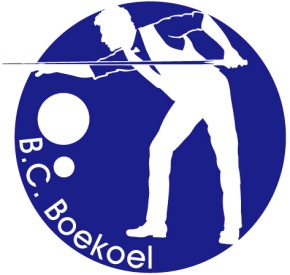 Inschrijfformulier Biljarttoernooi   “Lei Hendrickx Memorial”  2023   B.C. BoekoelNaam:  …………………………………..			Biljartclub:  ………………...........…………Adres:  …………………………………..			Bonds nr. MLBB:  ………………...........…Postcode:  …………............................    		Woonplaats:  ………………………...........Tel.:  ………………… .........................    		Mobiel nr.: ................................................E-mail:  ………………………………...Spelsoort(en):	………………............	Moyenne:  …………….......	1e voorkeur………………............	Moyenne:  ……….......……	2e voorkeur
Inschrijven vóór  1 september 2023  en versturen naar:Frank Hendrickx, Boven Boukoul 32, 6071 AC  Boukoul  of  lhm@bcboekoel.nl(Indien u zich via E-mail aanmeldt, ontvangt u binnen 2 dagen een bevestiging van uw aanmelding;
 Indien u deze bevestiging niet ontvangt graag even telefonisch contact opnemen Tel. 06-22101410)